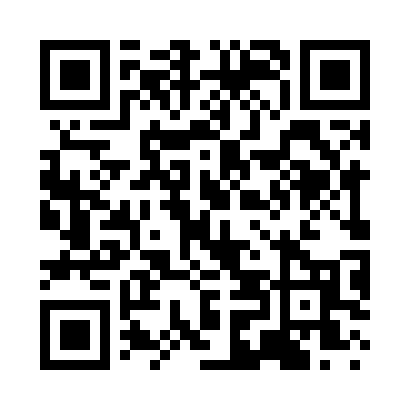 Prayer times for Boley, Louisiana, USAMon 1 Jul 2024 - Wed 31 Jul 2024High Latitude Method: Angle Based RulePrayer Calculation Method: Islamic Society of North AmericaAsar Calculation Method: ShafiPrayer times provided by https://www.salahtimes.comDateDayFajrSunriseDhuhrAsrMaghribIsha1Mon4:506:101:164:558:219:412Tue4:516:111:164:568:219:413Wed4:516:111:164:568:219:414Thu4:526:121:164:568:219:405Fri4:526:121:164:568:219:406Sat4:536:131:174:568:209:407Sun4:536:131:174:578:209:408Mon4:546:141:174:578:209:399Tue4:556:141:174:578:209:3910Wed4:556:151:174:578:199:3811Thu4:566:151:174:578:199:3812Fri4:576:161:174:578:199:3813Sat4:586:161:174:578:199:3714Sun4:586:171:184:588:189:3715Mon4:596:171:184:588:189:3616Tue5:006:181:184:588:179:3517Wed5:016:191:184:588:179:3518Thu5:016:191:184:588:169:3419Fri5:026:201:184:588:169:3320Sat5:036:201:184:588:159:3321Sun5:046:211:184:588:159:3222Mon5:056:221:184:588:149:3123Tue5:056:221:184:588:149:3024Wed5:066:231:184:588:139:3025Thu5:076:231:184:588:139:2926Fri5:086:241:184:588:129:2827Sat5:096:251:184:588:119:2728Sun5:106:251:184:588:109:2629Mon5:116:261:184:588:109:2530Tue5:116:271:184:588:099:2431Wed5:126:271:184:588:089:23